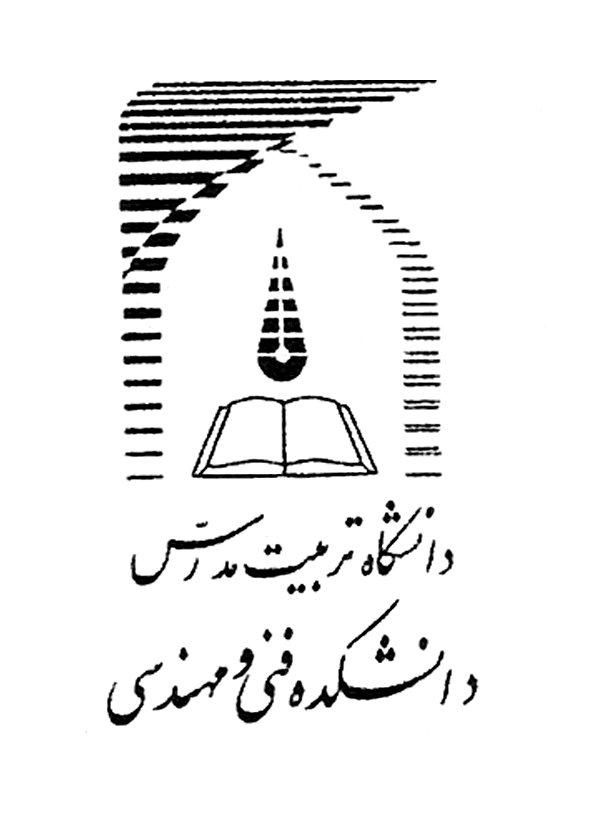 معاون محترم آموزشی دانشکدهجناب آقای دکتر/ سرکارخانم دکتر............با سلام واحترام ، به استحضارمی رساند خانم/ آقای..................... دانشجوی مقطع دکتری رشته/ گرایش..................... به شماره دانشجویی .........................................در نیمسال اول ⃝      دوم ⃝     سال تحصیلی  ................ بر اساس گزارش عملکرد پیوست ، فعالیت دستیار آموزشی خود را با موفقیت انجام داده است . ضمنا نتیجه ارزیابی ایشان توسط دانشجویان دردرس مذکور متوسط ⃝  خوب ⃝ عالی ⃝  می باشد.                                                                                                 نام ونام خانوادگی وامضای استاد درس / تاریخاعلام نظر گروه آموزشی.........................................................................................................................................  نام ونام خانوادگی وامضای مدیرگروه آموزشی / تاریخ